Western Australia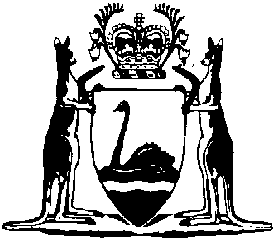 Lotteries Commission (Powerball) Rules 1996Compare between:[14 Mar 2010, 03-d0-01] and [20 Nov 2010, 03-e0-03]Western AustraliaLotteries Commission Act 1990Lotteries Commission (Powerball) Rules 1996Part 1 — Preliminary 1.	Citation 		These rules may be cited as the Lotteries Commission (Powerball) Rules 1996 1.	[Rule 1 amended in Gazette 16 Nov 2004 p. 5055.]2.	Commencement 		These rules come into operation on 17 May 1996.3.	Terms used in these rules		In these rules — 	agent means a person appointed by the Commission as its agent for purposes associated with games of powerball, and includes any branch or section of the Commission;	agent’s component means that part of the entry cost (added to the subscription) calculated in accordance with the formula set out in Schedule 1 or 2A that is payable to the agent;	authorised payout centre means an agent who has been authorised by the Commission to pay up to division 2 prizes;	barrel A means the barrel referred to in rule 19(a);	barrel A selection means one of the numbers — 	(a)	selected in the left group of numbers of a game board (labelled “PICK 5”); or	(b)	shown on the receipted ticket as a barrel A selection; 	entry means an entry as described in rule 8(6) or (7), or 9(2) or (3) or an entry as a result of redemption of a promotional coupon; 	game means — 	(a)	that part of an entry consisting of 5 barrel A selections and a powerball selection; 	(b)	in relation to a simple Powerpik entry, that part of an entry consisting of 5 barrel A selections; and 	(c)	in relation to a Powerpik or other systems entry, one of the notional multiple games making up that systems entry; 	game board means a group of 2 sets of numbers from 1 to 45 set out on a playslip, each group of which is marked from 1 to 9;	payout period means the period from the Friday after a powerball draw to the close of business on the day one year after that draw;	player’s card means a card issued following a request under rule 31;	player’s card number includes a PRS number issued under these rules prior to 9 June 2008, if the PRS number is still valid under rule 31;	playslip means an entry form, whether for a single game or multiple games and for all types of play;	powerball means a game of lotto conducted in accordance with these rules;	powerball barrel means the barrel referred to in rule 19(b);	Powerball Bloc means a group made up of the Commission and the designated authorities for the States of Queensland, South Australia, Victoria and New South Wales;	powerball draw means a lotto draw conducted in accordance with rule 19 and supervised in accordance with rule 16; 	powerball number means the number on the numbered ball drawn from the powerball barrel as part of a powerball draw;	powerball section means the section at the bottom of an entry coupon for a game of powerball, containing the numbers 1 to 45; 	powerball selection means the number — 	(a)	selected in the powerball section; or	(b)	shown on the receipted ticket as the powerball selection;	Powerpik means — 	(a)	a method of entry where 5 barrel A selections are made per entry, and the entry is assessed as if the correct powerball number were also selected for each entry; or	(b)	a method of systems entry where all selections made are barrel A selections, and the entry is assessed as if the correct powerball number were also selected for the systems entry;	prize fund means the fund maintained by the Powerball Bloc in accordance with the agreement referred to in rule 18 and consisting of the powerball prize pool and the prize reserve fund; 	prize pool means the prize pool referred to in rule 18(2)(a);	prize reserve fund means the fund referred to in rule 18(2)(b); 	promotional coupon means a coupon or an offer initiated by the Commission that allows a receipted ticket to be produced for a subscriber without full payment being required;	receipted ticket means a ticket that is produced and issued by an agent as a result of processing a playslip, accepting a promotional coupon or as a response to an oral request for entry; 	selling period means the period terminating at 6.00 p.m. on the day on which a powerball draw takes place, or 5.00 p.m. on that day, if so determined by the Commission from time to time;	total prize pool means the prize pool for a powerball draw, plus any jackpot from a previous draw and any amount that has been taken from the prize reserve fund under rule 25 to ensure that a guaranteed minimum division 1 prize pool can be met (if it is won);	validation period means the period of time from a powerball draw to the close of business — 	(a)	on the second Thursday after that draw; or	(b)	if that Thursday is a public holiday, on the preceding business day before that Thursday;	winning number means, in relation to a powerball draw, any one of the 5 numbers drawn from barrel A in that draw.	[Rule 3 amended in Gazette 15 Nov 1996 p. 6524; 9 Mar 2001 p. 1332; 28 Mar 2002 p. 1764; 16 Nov 2004 p. 5055-6 and 5065; 6 Jun 2008 p. 2227-9; 19 Feb 2010 p. 664.] [3A.	Deleted in Gazette 13 Oct 2006 p. 4412.]Part 2 — Requirements for entry 4.	Playslip		The Commission must ensure that a playslip for powerball displays — 	(a)	such details to facilitate entry; and	(b)	such instructions to subscribers, 		as the Commission considers necessary.	[Rule 4 amended in Gazette 16 Nov 2004 p. 5065; 6 Jun 2008 p. 2229.]5.	Methods of entry 	(1)	A person may enter powerball	(a)	filling out a playslip in accordance with rule 8 and — 	(i)	giving it to an agent; or	(ii)	posting it to the Commission;		or	(b)	making an oral request for entry in accordance with rule 9; or	(c)	using the “ticket repeat” method set out in rule 8A,		and paying the appropriate amount as set out in Schedule 1 or 2A.	(1A)	A person may enter powerball by redeeming a promotional coupon and, in that case, may be required to pay less than the amount payable under subrule (1).	(1B)	A person may enter powerball as a part of a syndicate in accordance with Part 2A.	(2)	A playslip or oral request for entry is invalid, and is to be rejected by an agent, if it has not been completed or made in accordance with these rules.	(3)	Any money tendered with a playslip or oral request that is rejected is to be refunded to the subscriber.	[Rule 5 amended in Gazette 16 Nov 2004 p. 5065; 6 Jun 2008 p. 2229-30; 19 Feb 2010 p. 664.]6.	No limit to number of entries 		There is no limit on the number of entries a subscriber may make in a powerball draw. 	[Rule 6 amended in Gazette 16 Nov 2004 p. 5065.]7.	Super 66 entry 		A subscriber entering powerball in a particular week may, in conjunction with that entry, enter the super 66 draw for that week in accordance with the Lotteries Commission (Super 66) Rules 1996.	[Rule 7 inserted in Gazette 15 Nov 1996 p. 6524; amended in Gazette 16 Nov 2004 p. 5065.] 8.	Completion of playslip	[(1a)	Omitted under the Reprints Act 1984 s. 7(4)(g).]	(1)	To enter powerball using a playslip, a subscriber must — 	(a)	select — 	(i)	5 numbers out of the numbers 1 to 45 in the left group of numbers of a game board; and	(ii)	one number out of the numbers 1 to 45 in the powerball section of a game board,		in each of at least 2 game boards on the playslip;	(b)	select — 	(i)	between 3 and 20 numbers (other than 5 numbers) out of the numbers 1 to 45 in the left group of numbers of a game board; and	(ii)	one number out of the numbers 1 to 45 in the powerball section of a game board,		in one or more game boards on the playslip;	(c)	indicate that one or more entries is to be a simple Powerpik entry and, for the indicated entry or entries, select 5 numbers out of the numbers 1 to 45 in the left group of numbers of a game board, in one or more game boards on the playslip; or	(d)	indicate that one or more entries is to be a Powerpik systems entry and, for the indicated entry or entries, select between 3 and 4, or 6 to 15 numbers, out of the numbers 1 to 45 in the left group of numbers of a game board, in one or more game boards on the playslip.	(2)	The number selected in the powerball section of a game board (for an entry that is not a Powerpik entry) may be the same as one of the numbers selected in the left group of numbers of that game board.	(3)	A subscriber who has filled out a game board on a playslip in accordance with rule 8(1)(b) may enter up to 8 further systems entries using the same playslip by selecting, in each further game board, the same number of barrel A selections as were selected in the first game board and one powerball selection.	(3a)	A subscriber who has filled out a game board on a playslip on an entry coupon in accordance with rule 8(1)(d) may fill out up to 8 further Powerpik entries using the same playslip by selecting, in each further game board, the same number of barrel A selections as were selected in the first game board.	(4)	The subscriber must also mark in the appropriate boxes on the  playslip — 	(a)	whether the method of entry is a Powerpik entry;	(b)	whether the playslip is to be entered in powerball for one week or for 2, 5 or 10 consecutive weeks; and	(c)	whether the method of entry is a “systems” entry, being either a systems 3-4 or a systems 6-20, depending on the number of barrel A selections in each completed game board. 	(5)	A playslip  — 	(a)	must be marked by hand in black or blue ball point pen or pencil in accordance with the instructions on that entry playslip; and	(b)	must not be generated or marked by mechanical or electronic means.	(6)	If a subscriber selects, in each completed game board on the playslip — 	(a)	a selection from the powerball barrel and 5 barrel A selections, the resulting receipted ticket constitutes one entry (made up of up to 9 games) in powerball; or	(b)	a selection from the powerball barrel and between 3 and 20 barrel A selections (but not 5 numbers), the resulting receipted ticket constitutes one entry in powerball for each completed game board on the playslip.	(7)	If a subscriber selects, in each completed game board on a playslip marked as a Powerpik entry between 3 and 15 barrel A selections, the resulting receipted ticket constitutes one Powerpik entry in powerball for each completed game board on the playslip.	[Rule 8 amended in Gazette 15 Nov 1996 p. 6524; 9 Mar 2001 p. 1332; 16 Nov 2004 p. 5056-7 and 5065-6; 26 Jun 2007 p. 3049; 6 Jun 2008 p. 2230-3.] 8A.	Ticket repeat	(1)	A person may select the numbers and game type required to enter powerball by presenting an existing receipted ticket and requesting the same type of game entry and combination of numbers.	(2)	If a receipted ticket linked to a player’s card number is used to generate a repeat selection under subrule (1), that ticket does not continue to be linked to the number unless the subscriber’s player’s card is presented as well.	(3)	This rule does not apply to a syndicate share receipted ticket or a syndicate master ticket.	[Rule 8A inserted in Gazette 6 Jun 2008 p. 2233; amended in Gazette 15 May 2009 p. 1634-5.] 8B.	Favourite numbers	(1)	A person who has a player’s card may — 	(a)	select the numbers and game type required to enter powerball by presenting his or her player’s card and a playslip filled out with a selection of the “favourite numbers” (and game types) for powerball lotto that relate to the card; or	(b)	select the numbers and game type required to enter powerball by presenting his or her player’s card and orally requesting the selection of the “favourite numbers” (and game types) for powerball that relate to the card.	(2)	Favourite numbers can be selected for one week, or for 2, 5 or 10 consecutive weeks.	[Rule 8B inserted in Gazette 6 Jun 2008 p. 2234.] 9.	Oral request for entry	(1)	To enter powerball without a playslip or a promotional coupon, and without requesting a ticket repeat or favourite numbers option, a subscriber must make an oral request to an agent stating — 	(a)	that the entry is for powerball;	(b)	whether the subscriber wishes to select — 	(i)	5 barrel A selections and a powerball selection; or	(ii)	between 3 and 20 barrel A selections (other than 5 numbers) and a powerball selection (ie. a systems entry);	(c)	if the subscriber selects 5 barrel A selections and a powerball selection — 	(i)	whether the subscriber wishes the entry to be entered in 12, 18, 25, 30 or 50 games; or	(ii)	where available, exactly how many games the subscriber wants to be entered, with a maximum of 50;	(d)	whether the entry is to be entered in powerball for one week, or for 2, 5 or 10 consecutive weeks.	(2)	If a subscriber requests — 	(a)	5 barrel A selections and a powerball selection, the entry will be entered in the number of games selected under subrule (1)(c); or	(b)	between 3 and 20 barrel A selections (other than 5 numbers) and a powerball selection, the entry will be entered as one systems entry,		and the resulting receipted ticket constitutes one entry in powerball.	(3)	If a subscriber requests between 3 and 15 barrel A selections and no powerball selection, the entry will be entered as one Powerpik entry and the resulting receipted ticket constitutes one Powerpik entry in powerball.	[Rule 9 amended in Gazette 15 Nov 1996 p. 6524; 29 Apr 1997 p. 2149; 9 Mar 2001 p. 1332-3; 16 Nov 2004 p. 5058 and 5065-6; 26 Jun 2007 p. 3049; 6 Jun 2008 p. 2234-5.] [9A.	Deleted in Gazette 13 Oct 2006 p. 4412.]10.	Entry by mail 	(1)	In this rule — 	postal entry means a playslip or a promotional coupon posted by a subscriber in accordance with rule 5(1)(a)(ii) and received by the Commission.	(2)	If payment with a postal entry is tendered by cheque, the Commission is under no duty to issue a receipted ticket until that cheque has been cleared.	(3)	Where the amount tendered with a postal entry is insufficient to enable the requested number of games or systems entries, or Powerpik entries or Powerpik systems entries, to be entered (but is sufficient to enter the minimum number of games), the Commission must enter the entry in the maximum number of games or systems entries, or Powerpik entries or Powerpik systems entries, that can be entered using the amount tendered, and refund any balance to the subscriber.	(4)	If one or more of the game boards on a postal entry contains too many selected numbers in the left group of numbers or the powerball section the Commission may ignore the highest selected number or numbers in that panel when producing a receipted ticket from that playslip.	(5)	If one or more of the game boards on a postal entry contains too few selected numbers, the Commission may — 	(a)	ignore the game boards with too few numbers and produce a receipted ticket from the remaining game boards; or	(b)	reject the entry,		and refund the balance to the subscriber.	(6)	If a postal entry is bent or creased to the extent that a computer terminal will not accept or correctly read the playslip, the Commission may produce a receipted ticket that reflects the Commission’s determination of the subscriber’s intentions as shown by the entry.	(7)	If a request for entry is received by the Commission by mail, together with the correct payment, but a playslip is not enclosed, the Commission may produce a receipted ticket that reflects the request as if it were an oral request.	(8)	If a postal entry is specified as being an entry in one or more specified powerball draws the Commission must — 	(a)	enter the entry in draw or draws requested; or	(b)	if the selling period for one or more of the specified draws has passed, enter the entry in the requested number of powerball draws commencing with the next powerball draw for which the selling period has not finished. 	(9)	The Commission is not responsible for the security or loss of a receipted ticket after it has been posted.	[Rule 10 amended in Gazette 16 Nov 2004 p. 5059 and 5065-6; 26 Jun 2007 p. 3049; 6 Jun 2008 p. 2235.]11.	Receipted tickets 	(1)	Where a person gives to an agent a playslip completed in accordance with these rules and makes the appropriate payment, the agent must use that playslip to generate a receipted ticket or tickets and give it or them to the subscriber.	(1A)	Where a person redeems a promotional coupon in accordance with these rules and the terms on which the promotional coupon is issued, the agent must generate a receipted ticket or tickets accordingly and give it or them to the subscriber.	(2)	Where a person makes an oral request for entry in accordance with these rules and makes the appropriate payment, the agent must generate a receipted ticket or tickets (with randomly selected numbers generated by computer) in accordance with the subscriber’s instructions and give it or them to the subscriber.	[(3)	deleted]	(4)	Subject to rule 10, where a person posts a playslip, completed in accordance with these rules, to the Commission with the appropriate payment, the Commission must, when it receives that playslip, use that playslip to generate a receipted ticket or tickets and post it or them by ordinary mail to the subscriber at the return address accompanying the entry.	[Rule 11 amended in Gazette 15 Nov 1996 p. 6524; 6 Jun 2008 p. 2236.] 12.	Surrender of receipted ticket 	(1)	Subject to subrule (1A), a subscriber may surrender a receipted ticket for any reason — 	(a)	to the selling point at which it was purchased;	(b)	on the day on which it was purchased;	(c)	prior to the close of the day’s powerball business for that selling point; and	(d)	within the selling period for that ticket.	(1A)	The Commission may allow a subscriber to surrender a receipted ticket (other than a shared syndicate receipted ticket) in circumstances outside those set out in subrule (1), but is under no obligation to do so.	(2)	If a subscriber surrenders a receipted ticket, the subscriber is entitled to a full refund from the agent or a further receipted ticket in exchange for the surrendered ticket.	[Rule 12 amended in Gazette 15 Nov 1996 p. 6524; 9 Mar 2001 p. 1333; 16 Nov 2004 p. 5065-6; 6 Jun 2008 p. 2236.] 13.	Accuracy of receipted ticket 		An agent who generates a receipted ticket by processing a playslip, a promotional coupon or a ticket repeat or as a result of an oral request for entry is under no duty to ensure that receipted ticket accurately reflects the playslip, coupon, ticket or request.	[Rule 13 amended in Gazette 6 Jun 2008 p. 2237.] 14.	Validity of receipted ticket 	(1)	Subject to subrules (2) and (3), a receipted ticket is generated by the Commission to indicate that the details of a valid entry, or of a number of systems entries or Powerpik entries or Powerpik systems entries, as appearing on the ticket, have been recorded in the central gaming system records in relation to the numbered powerball draw or draws shown on the ticket.	(2)	Subrule (1) does not apply to a receipted ticket that — 	(a)	has been surrendered in accordance with rule 12; or	(ab)	is partially invalid because a “consecutive weeks” option is not allowed for some of the draws on the receipted ticket; or	(b)	has, during the selling period prior to the relevant powerball draw, been found to be invalid as a result of non-compliance with rule 8(5)(b); or	(c)	is forged or altered, or obtained as a direct result of fraud, by the subscriber or person claiming a prize.	(3)	If the details appearing on the receipted ticket are ambiguous, illegible or appear to be at odds with the information in the central gaming system records, the central gaming system records are taken to be the correct details in relation to that receipted ticket.	[Rule 14 amended in Gazette 15 Nov 1996 p. 6524; 16 Nov 2004 p. 5059 and 5065-6; 13 Oct 2006 p. 4413; 6 Jun 2008 p. 2237-8.] Part 2A — Syndicate entries	[Heading inserted in Gazette 6 Jun 2008 p. 2238.]14A.	Application of this Part	(1)	An “informal syndicate entry” in a powerball draw may be organised by a person (whether or not that person is an agent) by means of a collective contribution to the payment for an entry, but the receipted ticket will not acknowledge that more than one person has contributed to the payment.	(2)	This Part does not apply to an informal syndicate entry in a powerball draw.	(3)	This Part only applies to syndicate entries if the syndicate entries are offered in accordance with rules 14B to 14H by the Commission or an agent, as the case may be.	[Rule 14A inserted in Gazette 6 Jun 2008 p. 2238.] 14B.	Establishing a syndicate	(1)	To create a syndicate, the Commission or an agent must produce a syndicate master ticket, which confirms that the particular syndicate with the parameters printed on that master ticket has been established in the central lotteries computer system.	(2)	A playslip may be used to set up a syndicate under this Part, but cannot be used to purchase a syndicate share.	(3)	The Commission or the agent that produces the master ticket is the holder of the master ticket.	(4)	The master ticket may be registered against a player’s card number.	(5)	A syndicate sales (subscription) adjustment may be required from time to time, and the adjustment will be made against the master ticket held by the Commission or the agent.	(6)	In this rule — 	syndicate sales (subscription) adjustment means an adjustment of the difference in value between the master ticket subscription value and the sum of the actual subscription values of the syndicate shares.	[Rule 14B inserted in Gazette 6 Jun 2008 p. 2238-9; amended in Gazette 12 Mar 2010 p. 946-7.] 14C.	Syndicate share and cost parameters	(1)	The minimum number of shares that may be made available in a syndicate is 5.	(2)	The maximum number of shares that may be made available in a syndicate is 500.	(3)	The minimum cost of entry for a syndicate is $25.	(4)	The maximum cost of entry for a syndicate master ticket is $100 000.	(5)	The minimum share cost for a syndicate is $5.00.	(6)	The maximum share cost for a syndicate is $20 000.	(7)	The cost of a share in a particular syndicate is calculated by a method determined by the Commission that includes truncation to the nearest cent for the subscription component and agent commission component, followed by rounding down, where necessary, to the nearest sum containing a 5 cent multiple.	[Rule 14C inserted in Gazette 6 Jun 2008 p. 2239; amended in Gazette 12 Mar 2010 p. 947.] 14D.	Agent’s component of a syndicate share		The agent’s component per share is the difference between the final price per share and the subscription per share.	[Rule 14D inserted in Gazette 12 Mar 2010 p. 947.]14E.	Syndicate participation parameters	(1)	A syndicate cannot be created for more than one draw.	(2)	A syndicate can be for more than one system entry of the same system type on the one playslip, but the aggregate cost of the playslip cannot exceed $100 000.	(3)	A syndicate under these rules cannot be for a combination of powerball and another type of lotto under the Act.	[Rule 14E inserted in Gazette 6 Jun 2008 p. 2240.] 14F.	Types of syndicates	(1)	A syndicate entry in a powerball draw may be created using one of the following types of entries — 	(a)	a Network syndicate;	(b)	a Retailer Group syndicate;	(c)	a Retailer syndicate.	(2)	A Network syndicate is a syndicate created by the Commission, shares in which may be purchased from any agent.	(3)	A Retailer Group syndicate is a syndicate created by a particular agent, shares in which may be purchased from up to 20 nominated agents, including the agent that created it.	(4)	A Retailer syndicate is a syndicate created by a particular agent, shares in which may be purchased from the agent that created it.	[Rule 14F inserted in Gazette 6 Jun 2008 p. 2240.] 14G.	Syndicate share receipted ticket	(1)	A syndicate share receipted ticket in a powerball draw may be registered by the subscriber so that a player’s card membership number is allocated to that receipted ticket.	(2)	A syndicate share receipted ticket in a powerball draw cannot be cancelled but, where the Commission agrees, the entry fee may be refunded and the ticket may be returned for resale.	[Rule 14G inserted in Gazette 6 Jun 2008 p. 2240-1.] 14H.	Syndicate master ticket	(1)	All unsold shares in a Retailer Group syndicate or a Retailer syndicate following the close of the selling period for that syndicate are assigned to and shall be paid for by the agent who produced the master ticket.	(2)	A master ticket may be cancelled if, at the time of the request for cancellation, no shares have been sold in that syndicate.	(3)	Any truncation adjustments that are required under rules 14C(7), 14D and 22(5) are to be made against the master ticket for each syndicate.	(4)	Subject to subrule (4A), any prize amount allocated to a prize winning Retailer Group syndicate or a Retailer syndicate that remains after rounding adjustment due to truncation may be claimed by the holder of the master ticket by presenting it for validation within the prize payout period.	(4A)	In the case of a master ticket that is registered so that a player’s card membership number is allocated to that ticket, any prize entitlement may be paid out via the Player Registration Service payment process.	(5)	Any prize amount allocated to a prize winning Network syndicate that remains after rounding adjustment due to truncation is to be treated as unclaimed winnings by the Commission.	[Rule 14H inserted in Gazette 6 Jun 2008 p. 2241; amended in Gazette 12 Mar 2010 p. 948.] Part 3 — General duties of Commission 15.	Powerball draws to be numbered 	(1)	Each powerball draw conducted by the Commission is to be identified with a “draw number”.	[(2)	deleted]	[Rule 15 amended in Gazette 15 Nov 1996 p. 6524; 16 Nov 2004 p. 5065.] 16.	Powerball to be supervised		Powerball is to be supervised in accordance with the relevant regulations of the State or Territory in which the draw takes place.	[Rule 16 inserted in Gazette 9 Mar 2001 p. 1333; amended in Gazette 16 Nov 2004 p. 5065.]17.	Publication of results 		After each powerball draw the Commission must publish, in a daily newspaper in this State — 	(a)	the “draw number” for that powerball draw;	(b)	the 5 winning numbers drawn from barrel A and the powerball number; 	(c)	the prize pool for each division;	(d)	the amount allocated to a winning game in each division; 	(e)	the validation period and the date after which division 1 prizes will be paid; 	(f)	the amount, if any, to carry over as a jackpot to the division 1 prize pool for the next powerball draw; and	(g)	the total prize pool for that powerball draw. 	[Rule 17 amended in Gazette 16 Nov 2004 p. 5065.]18.	Powerball Bloc prize pool and prize reserve fund 	(1)	The Commission must contribute 60% of all subscriptions received for each powerball draw to a combined Powerball Bloc prize fund in accordance with the appropriate agreement.	(2)	The total contribution under subrule (1) is to be divided so that — 	(a)	not less than 55% of the Commission’s subscriptions go to the Powerball Bloc prize pool; and	(b)	the balance of the contribution goes to the Powerball Bloc prize reserve fund.	(3)	The prize reserve fund may only be distributed as additional prize money, in such amounts and in such powerball draws, as are agreed by the members of the Powerball Bloc. 	[Rule 18 amended in Gazette 16 Nov 2004 p. 5065; 29 Sep 2006 p. 4272; 26 Jun 2007 p. 3049.]Part 4 — Powerball draw 	[Heading amended in Gazette 16 Nov 2004 p. 5060.]19.	Powerball draw 		A powerball draw consists of the mechanical, equally random selection of — 	(a)	5 numbered balls from balls individually numbered from 1 to 45 inclusive from a barrel called “Barrel A”; and	(b)	one numbered ball from balls individually numbered from 1 to 45 inclusive from a barrel called “the Powerball Barrel”,		in a manner and using such equipment as the Commission or the designated authority determines.	[Rule 19 amended in Gazette 9 Mar 2001 p. 1333; 16 Nov 2004 p. 5065.]20.	Criteria for powerball prizes 	(1)	In a powerball draw the holder of a receipted ticket wins — 	(a)	division 1, if 5 winning numbers from barrel A and the powerball number;	(b)	division 2, if 5 winning numbers from barrel A; 	(c)	division 3, if any 4 of the 5 winning numbers from barrel A and the powerball number; 	(d)	division 4, if any 3 of the 5 winning numbers from barrel A and the powerball number; 	(e)	division 5, if any 4 of the 5 winning numbers from barrel A; 	(f)	division 6, if any 2 of the 5 winning numbers from barrel A and the powerball number; 	(g)	division 7, if any 3 of the winning numbers from barrel A, 		are selected in the one game.	(2)	For the purposes of this rule, a Powerpik entry is taken to have selected the powerball number in a game.	[Rule 20 amended in Gazette 16 Nov 2004 p. 5060 and 5065.]21.	Only systems entry or Powerpik systems entry can win in more than one division 	(1)	The holder of a receipted ticket may claim a prize in only one division for each powerball game entered with that ticket	(2)	The holder of a receipted ticket which contains a systems entry or Powerpik systems entry may claim a prize in one division for each notional game making up that systems entry or Powerpik systems entry, which can result in prizes in more than one division for that entry as set out in Schedule 3.	(3)	The holders of a syndicate share receipted ticket which contains a systems entry may claim a share in a prize in one division for each notional game making up that systems entry, resulting in shares in prizes in more than one division for that entry as set out in Schedule 3.	[Rule 21 amended in Gazette 16 Nov 2004 p. 5060 and 5065; 6 Jun 2008 p. 2241-2.]22.	Distribution of prize pool 	(1)	For the purposes of prize distribution, the holders of a syndicate share ticket that has a winning game are to be treated as collectively making up one individual winning game.	(2)	The prize pool for a division is to be divided equally between the winning games in that division.	(3)	The Commission may round off the individual entitlement for a prize in a division (other than division 1) to the nearest sum containing a 5 cent multiple.	(4)	Where a rounding off takes place under subrule (3), the Commission may adjust the prize pool for division 1 to ensure that the whole of the prize pool for that draw is distributed.	(5)	The holders of a syndicate share ticket that has a winning game are entitled to a prize calculated by dividing the total prize or prizes won by that syndicate by the number of shares in the syndicate (truncated to the nearest cent).	[Rule 22 amended in Gazette 16 Nov 2004 p. 5065; 13 Oct 2006 p. 4413; 26 Jun 2007 p. 3049; 6 Jun 2008 p. 2242.]23.	Division 1 jackpot 	(1)	If no one wins a division 1 prize in a particular powerball draw, then the division 1 prize pool for that draw (calculated without any prize reserve fund augmentation) is to be added to, and then forms part of, the division 1 prize pool for the next powerball draw.	(2)	If no one wins a division 1 prize for 25 consecutive powerball jackpot draws (ie. a total of 26 consecutive draws), the accumulated division 1 prize pool in that 25th jackpot draw is to be added to the division 2 prize pool in that draw.	(3)	If a division 1 prize pool is to be distributed to division 2 winners, the prize money is still treated as a division 1 prize for the purposes of claiming and payment of prizes.	[Rule 23 amended in Gazette 16 Nov 2004 p. 5065; 6 Jun 2008 p. 2242.]24.	Division 2 - 6 prize pools may go to next lower division 		If no one wins a prize in division 2, 3, 4, 5 or 6 in a particular powerball draw, then the prize pool for that division is to be added to the prize pool for the next lower division in which there is at least one winner in that powerball draw.	[Rule 24 amended in Gazette 16 Nov 2004 p. 5065.]25.	Bonus draws and guaranteed prize pools 	(1)	The Commission may from time to time declare a powerball draw to be a “Bonus” draw and fix a minimum guaranteed prize pool for division 1 in that draw.	(2)	The Commission may add all or part of the prize reserve fund to the division 1 prize pool in a “Bonus” draw to increase the division 1 prize pool to the guaranteed amount and any amount so added forms part of that prize pool.	(3)	Where a “Bonus” draw is declared under this rule, and a jackpot division 1 prize coincides with that draw, the Commission may elect to reduce the augmentation under subrule (2) by the amount of the jackpot.	(4)	If — 	(a)	no one wins a division 1 prize in a Bonus draw; and	(b)	all or part of the prize reserve fund would have to have been used to increase the division 1 prize pool to a guaranteed amount had there been a division 1 winner, 		the amount of the reserve that would have been so used is to be returned to the prize reserve fund and is not to be counted when calculating the jackpot prize pool for the next powerball draw.	[Rule 25 amended in Gazette 16 Nov 2004 p. 5065; 6 Jun 2008 p. 2243.]26.	Division 1 prizes 	(1)	To claim a division 1 prize in a powerball draw the holder of a winning receipted ticket must present it at the Commission’s head office within the payout period for that draw.	(2)	Subject to subrule (3), a division 1 prize in a powerball draw is to be paid	(a)	by the Commission; 	(b)	subject to rule 31A, by cheque or in any other manner determined by the Commission;	(c)	after the validation period for that draw.	(3)	Where a division 1 winning receipted ticket is presented to the Commission and details set out in the space provided on the receipted ticket for the prize winners details are not sufficient to establish — 	(a)	the identity of the prize winner; 	(b)	the name and address of the person to be paid; and	(c)	if multiple names and addresses appear on the ticket, which of the named people is to be paid,		the Commission may — 	(d)	accept the claim but refuse to pay the prize until it is satisfied of the details referred to in paragraphs (a), (b) and (c); 	(e)	where multiple names and addresses appear on the ticket, accept the claim and pay the prize to the person whose name appears first; or	(f)	reject the claim. 	(4)	In order to satisfy itself of the details referred to in subrule (3)(a), (b) and (c), the Commission may request a statutory declaration containing such information as it may require as to the identity of the prize winner and person to be paid. 	(5)	Where the holder of a receipted ticket wins a division 1 prize in a powerball draw and one or more other prizes on the same ticket, none of those prizes are to be paid until after the validation period for that draw.	[Rule 26 amended in Gazette 16 Nov 2004 p. 5065-6; 6 Jun 2008 p. 2243.]27.	Division 2 prizes 	(1)	To claim a division 2 prize in a powerball draw the holder of a winning receipted ticket must present it to the Commission or an authorised payout centre within the payout period for that draw.	(2)	A division 2 prize is to be paid	(a)	by the Commission or an authorised payout centre; 	(b)	subject to rule 31A, by cheque or in any other manner determined by the Commission;	(d)	after the receipted ticket is presented to the Commission or authorised payout centre. 	[Rule 27 amended in Gazette 16 Nov 2004 p. 5065-6; 6 Jun 2008 p. 2243.]28.	Division 3, 4, 5, 6 and 7 prizes 	(1)	To claim a division 3, 4, 5, 6 or 7 prize in a powerball draw the holder of a winning receipted ticket must present it to an agent within the payout period for that draw.	(2)	A division 3, 4, 5, 6 or 7 prize is to be paid to the holder of the winning receipted ticket — 	(a)	if it is $500 or less — 	(i)	by the Commission, an authorised payout centre or any other agent;	(ii)	subject to rule 31A, in cash or in any other manner determined by the Commission; and	(iii)	after the receipted ticket is presented to the Commission, authorised payout centre or agent; 		or	(b)	if it is more than $500 — 	(i)	by the Commission, an authorised payout centre or an agent who has been authorised by the Commission to pay prizes over $500;	(ii)	subject to rule 31A, by cheque or in any other manner determined by the Commission; and	(iii)	after the receipted ticket is presented to the Commission, authorised payout centre or authorised agent. 	[Rule 28 amended in Gazette 16 Nov 2004 p. 5065-6; 6 Jun 2008 p. 2243.]28A.	Claiming a syndicate share prize	(1)	To claim a share of a prize in a powerball draw, the holder of a winning syndicate share receipted ticket must present it to an agent within the payout period for that draw.	(2)	A share of a division 1 prize in a powerball draw cannot be paid until after the validation period for that draw.	(3)	A share of a prize is to be paid to a holder of a winning syndicate share receipted ticket — 	(a)	if it is $500 or less — 	(i)	by the Commission, an authorised payout centre or any other agent; and	(ii)	subject to rule 31A, in cash or in any other manner determined by the Commission; and	(iii)	after the receipted ticket is presented to the Commission, authorised payout centre or agent;		or	(b)	if it is more than $500 — 	(i)	by the Commission, an authorised payout centre or by any agent to which the ticket may be presented under subrule (1) who has been authorised by the Commission to pay prizes over $500; and	(ii)	subject to rule 31A, by cheque or in any other manner determined by the Commission; and	(iii)	after the receipted ticket is presented to the Commission, authorised payout centre or agent.	[Rule 28A inserted in Gazette 6 Jun 2008 p. 2243-4.] 29.	Commission may require a statutory declaration 	(1)	Before paying any prize or share of a prize the Commission may require the holder of a receipted ticket to complete a statutory declaration stating that the person has not, or is not to that person’s knowledge part of a group which has, acted in a manner contrary to the Act or these rules in relation to a receipted ticket.	(2)	If the holder of a receipted ticket refuses or fails to provide a statutory declaration when required to do so, the Commission may refuse to pay a prize or share of a prize to that person.	[Rule 29 amended in Gazette 6 Jun 2008 p. 2245.] 30.	Publication of names and addresses of prize winners 		The Commission may publish the name and address of any prize recipient unless the back of the winning receipted ticket is marked to indicate that the person’s name and address is not for publication.31.	Player Registration Service 	(1)	A “Player Registration Service” (PRS) number — 	(a)	is a number which may be printed on a receipted ticket, corresponding to a name and address to which an unclaimed prize won by that ticket can be sent; and	(b)	is valid for 5 years from the date of issue.	(2)	On and from 9 June 2008, a player’s card will be issued to a subscriber who requests a number from an agent under this rule, pays the amount of $10.00 and provides what the Commission accepts as appropriate confirmation of identification.	(3)	A person who presents a winning receipted ticket that is endorsed with a player’s card number, within 5 weeks of the relevant draw, will be paid in accordance with these rules, unless —	(a)	the Commission has been notified that the particular ticket has been lost or stolen, in time to set up appropriate monitoring or cancellation processes; or	(b)	the Commission requests verification of ownership or identity at the time of presentation, by means of a statutory declaration, and that verification is not provided.	(4)	The prize entitlement of a winning receipted ticket that —	(a)	is endorsed with a player’s card number; and 	(b)	is not claimed, or paid, within 5 weeks of the relevant draw,		will, subject to rule 31A, be paid in a manner determined by the Commission to the person named, and at the address recorded, against that player’s card number.	(5)	Payment of a prize entitlement under subrule (3) or (4) discharges the liability of the Commission in relation to any particular winning receipted ticket that is endorsed with a player’s card number, and possession by a subscriber of a player’s card does not entitle the subscriber to claim a prize from the Commission that has already been paid.	[Rule 31 amended in Gazette 31 Oct 1997 p. 6017; 9 Mar 2001 p. 1333-4; 8 Aug 2003 p. 3580; 13 Oct 2006 p. 4413; 6 Jun 2008 p. 2245-6.] 31A.	Player’s card holders may request direct credit of prizes		The holder of a player’s card may request that payment of a prize be in the manner of a direct credit to a subscriber’s nominated account at a particular financial institution.	[Rule 31A inserted in Gazette 6 Jun 2008 p. 2246.] 31B.	Registering favourite numbers	(1)	A subscriber may register one or more sets of numbers against his or her player’s card number to be the “favourite numbers” for powerball.	(2)	A subscriber may specify particular types of game entry and register sets of numbers for those types of game entry against his or her player’s card number to be the “favourite numbers” for powerball.	(3)	The number of sets of numbers and types of game entry that may be registered under these rules may be fixed or varied by the Commission from time to time.	[Rule 31B inserted in Gazette 6 Jun 2008 p. 2246.] Part 5 — Miscellaneous 32.	Instructions 	(1)	The subscriber, the holder of a receipted ticket and any other person claiming a prize should follow the instructions on any playslip or promotional coupon used, and on the back of the receipted ticket.	(2)	If there is an inconsistency between the instructions on a playslip or promotional coupon or receipted ticket and these rules, these rules prevail to the extent of the inconsistency.	[Rule 32 amended in Gazette 6 Jun 2008 p. 2247.] 33.	Rules to be made available 	(1)	A copy of these rules must be kept at every selling point and must be made available for public inspection on request.	(2)	The Commission may also publicize these rules, and any amendment to them, in any other manner it thinks fit.34.	Decisions of Commission final 		A decision or determination of the Commission in relation to a powerball draw or an entry in powerball and the declaration and payment of prizes under these rules is final and binding on subscribers, the holders of receipted tickets and any other person claiming a prize in a powerball draw.	[Rule 34 amended in Gazette 16 Nov 2004 p. 5065-6.][Part 6 omitted under the Reprints Act 1984 s. 7(4)(f) and (g).]Schedule 1 — Calculating the total cost of entry — Powerball draw[r. 3 and 5]	[Heading inserted in Gazette 6 Jun 2008 p. 2247.]The unit cost of entering a powerball draw up to and including the powerball draw numbered 719 is made up of a subscription of 60 cents per game and an agent’s component.The agent’s component is calculated as 9% of the total subscription amount for a particular week’s entry, rounded* (where necessary) to the nearest 5 cent multiple.((G x $0.60) x .09  rounded) x W = Twhere — 	G = No. of games entered in a draw	W = No. of weeks the entry spans	T = Total agent’s component cost payable by the subscriberExamples:The total cost of entry for a Slikpik 25 entry for a single powerball draw is calculated as follows — 	Subscription [25 games @ $0.60 each] 	=	$15.00	9% of subscription [.09 x $15.00]	=	$1.35	Rounding not required	Total cost of entry	=	$16.35The total cost of entry for a System 7 entry for a single powerball draw is calculated as follows — 	Subscription [21 games @ $0.60 each] 	=	$12.60	9% of subscription [.09 x $12.60]	=	$1.134	Rounded using “bankers rounding”	=	$1.15	Total cost of entry	=	$13.75The total cost of entry for a 6 game board System 9 entry for a single powerball draw is calculated as follows — 	Subscription [6 x 126 games @ $0.60 each] 	=	$453.60	9% of subscription [.09 x $453.60]		=	$40.824	Rounded using “bankers rounding”		=	$40.80	Total cost of entry		=	$494.40The total cost of entry for a Powerpik 6 entry for a single powerball draw is calculated as follows — 	Subscription [270 games @ $0.60 each] 	=	$162.00	9% of subscription [.09 x $162.00]	=	$14.58	Rounded using “bankers rounding”	=	$14.60	Total cost of entry	=	$176.60The total cost of entry for a Slikpik 25 entry spanning 10 weeks of powerball is calculated as follows — 	Subscription for one week [25 games @ $0.60 each] 	=	$15.00	9% of subscription [.09 x $15.00]	=	$1.35	Rounding not required	Total cost of entry for one week	=	$16.35	Total cost of entry for 10 weeks	=	$163.50* Rounding is calculated using the method known as “bankers rounding” or “round-to-even” rounding.	[Schedule 1 inserted in Gazette 6 Jun 2008 p. 2247-9; amended in Gazette 19 Feb 2010 p. 664.]Schedule 2A — Calculating the total cost of entry — Powerball draw[r. 3 and 5]	[Heading inserted in Gazette 19 Feb 2010 p. 664.]The unit cost of entering the powerball draw numbered 720 and subsequent powerball draws is made up of a subscription of 65 cents per game and an agent’s component.The agent’s component is calculated as 9% of the total subscription amount for a particular week’s entry, rounded* (where necessary) to the nearest 5 cent multiple.((G x $0.65) x .09  rounded) x W = Twhere — 	G = No. of games entered in a draw	W = No. of weeks the entry spans	T = Total agent’s component cost payable by the subscriberExamples:The total cost of entry for a Slikpik 25 entry for a single powerball draw is calculated as follows — 	Subscription [25 games @ $0.65 each]	=	$16.25	9% of subscription [.09 x $16.25]	=	$1.462	Rounded using “bankers rounding”	=	$1.45	Total cost of entry	=	$17.70The total cost of entry for a System 7 entry for a single powerball draw is calculated as follows — 	Subscription [21 games @ $0.65 each]	=	$13.65	9% of subscription [.09 x $13.65]	=	$1.228	Rounded using “bankers rounding”	=	$1.25	Total cost of entry	=	$14.90The total cost of entry for a 6 game board System 9 entry for a single powerball draw is calculated as follows — 	Subscription [6 x 126 games @ $0.65 each]	=	$491.40	9% of subscription [.09 x $491.40]	=	$44.226	Rounded using “bankers rounding”	=	$44.25	Total cost of entry	=	$535.65The total cost of entry for a Powerpik 6 entry for a single powerball entry is calculated as follows — 	Subscription [270 games @ $0.65 each]	=	$175.50	9% of subscription [.09 x $175.50]	=	$15.795	Rounded using “bankers rounding”	=	$15.80	Total cost of entry	=	$191.30The total cost of entry for a Slikpik 25 entry spanning 10 weeks of powerball is calculated as follows — 	Subscription [25 games @ $0.65 each]	=	$16.25	9% of subscription [.09 x $16.25]	=	$1.462	Rounded using “bankers rounding”	=	$1.45	Total cost of entry for one week	=	$17.70	Total cost of entry for 10 weeks	=	$177.00* Rounding is calculated using the method known as “bankers rounding” or “round-to-even” rounding.	[Schedule 2A inserted in Gazette 19 Feb 2010 p. 664-6.] Schedule 2 — System entries, Powerpik selections and game equivalents	[Heading inserted in Gazette 6 Jun 2008 p. 2250.]	[Schedule 2 inserted in Gazette 6 Jun 2008 p. 2250-1.]	[Schedule 3 amended in Gazette 16 Nov 2004 p. 5062-4.]Schedule 4 — Summary of parameters within which powerball is conducted	[Heading inserted in Gazette 6 Jun 2008 p. 2251.]	[Schedule 4 inserted in Gazette 6 Jun 2008 p. 2251-2; amended in Gazette 19 Feb 2010 p. 666.]Notes1	This is a compilation of the Lotteries Commission (Powerball) Rules 1996 and includes the amendments made by the other written laws referred to in the following table.  The table also contains information about any reprint.Compilation table2	Now known as the Lotteries Commission (Powerball) Rules 1996; citation changed (see note under r. 1).PowerballPowerballSystemNo. of games per game board 3861 441 66 721 856 9126 10252 11462 12792 131 287 142 002 153 003 164 368 176 188 188 568 1911 628 2015 504PowerballPowerballPowerpikNo. of games per game board338 74541 8455456270794582 52095 6701011 3401120 7901235 6401357 9151490 09015135 135Schedule 3[Rule 21(2)]Systems entry prize schedulePowerball	[Heading amended in Gazette 16 Nov 2004 p. 5062.]			     NUMBER OF PRIZESSYSTEMS201
–
75
1050
–
4550
--
1
-
-
75
-
1050-
-
16
480
-
3360
-Schedule 3[Rule 21(2)]Systems entry prize schedulePowerball	[Heading amended in Gazette 16 Nov 2004 p. 5062.]			     NUMBER OF PRIZESSYSTEMS191
–
70
910
–
3640
--
1
-
-
70
-
910-
-
15
420
-
2730
-Schedule 3[Rule 21(2)]Systems entry prize schedulePowerball	[Heading amended in Gazette 16 Nov 2004 p. 5062.]			     NUMBER OF PRIZESSYSTEMS181
-
65
780
-
2860
--
1
-
-
65
-
780-
-
14
364
-
2184
-Schedule 3[Rule 21(2)]Systems entry prize schedulePowerball	[Heading amended in Gazette 16 Nov 2004 p. 5062.]			     NUMBER OF PRIZESSYSTEMS171
-
60
660
-
2200
--
1
-
-
60
-
660-
-
13
312
-
1716
-Schedule 3[Rule 21(2)]Systems entry prize schedulePowerball	[Heading amended in Gazette 16 Nov 2004 p. 5062.]			     NUMBER OF PRIZESSYSTEMS161
-
55
550
-
1650
--
1
-
-
55
-
550-
-
12
264
-
1320
-Schedule 3[Rule 21(2)]Systems entry prize schedulePowerball	[Heading amended in Gazette 16 Nov 2004 p. 5062.]			     NUMBER OF PRIZESSYSTEMS151
-
50
450
-
1200
--
1
-
-
50
-
450-
-
11
220
-
990
-Schedule 3[Rule 21(2)]Systems entry prize schedulePowerball	[Heading amended in Gazette 16 Nov 2004 p. 5062.]			     NUMBER OF PRIZESSYSTEMS141
-
45
360
-
840
--
1
-
-
45
-
360-
-
10
180
-
720
-Schedule 3[Rule 21(2)]Systems entry prize schedulePowerball	[Heading amended in Gazette 16 Nov 2004 p. 5062.]			     NUMBER OF PRIZESSYSTEMS131
-
40
280
-
560
--
1
-
-
40
-
280-
-
9
144
-
504
-Schedule 3[Rule 21(2)]Systems entry prize schedulePowerball	[Heading amended in Gazette 16 Nov 2004 p. 5062.]			     NUMBER OF PRIZESSYSTEMS121
-
35
210
-
350
--
1
-
-
35
-
210-
-
8
112
-
336
-Schedule 3[Rule 21(2)]Systems entry prize schedulePowerball	[Heading amended in Gazette 16 Nov 2004 p. 5062.]			     NUMBER OF PRIZESSYSTEMS111
-
30
150
-
200
--
1
-
-
30
-
150-
-
7
84
-
210
-Schedule 3[Rule 21(2)]Systems entry prize schedulePowerball	[Heading amended in Gazette 16 Nov 2004 p. 5062.]			     NUMBER OF PRIZESSYSTEMS101
-
25
100
-
100
--
1
-
-
25
-
100-
-
6
60
-
120
-Schedule 3[Rule 21(2)]Systems entry prize schedulePowerball	[Heading amended in Gazette 16 Nov 2004 p. 5062.]			     NUMBER OF PRIZESSYSTEMS91
-
20
60
-
40
--
1
-
-
20
-
60-
-
5
40
-
60
-Schedule 3[Rule 21(2)]Systems entry prize schedulePowerball	[Heading amended in Gazette 16 Nov 2004 p. 5062.]			     NUMBER OF PRIZESSYSTEMS81
-
15
30
-
10
--
1
-
-
15
-
30-
-
4
24
-
24
-Schedule 3[Rule 21(2)]Systems entry prize schedulePowerball	[Heading amended in Gazette 16 Nov 2004 p. 5062.]			     NUMBER OF PRIZESSYSTEMS71
-
10
10
-
-
--
1
-
-
10
-
10
10-
-
3
12
-
6
-Schedule 3[Rule 21(2)]Systems entry prize schedulePowerball	[Heading amended in Gazette 16 Nov 2004 p. 5062.]			     NUMBER OF PRIZESSYSTEMS61
-
5
-
-
-
--
1
-
-
5
-
--
-
2
4
-
-
-Schedule 3[Rule 21(2)]Systems entry prize schedulePowerball	[Heading amended in Gazette 16 Nov 2004 p. 5062.]			     NUMBER OF PRIZESSYSTEMS4-
-
-
-
-
-
--
-
-
-
-
-
-1
-
40
-
-
-
-Schedule 3[Rule 21(2)]Systems entry prize schedulePowerball	[Heading amended in Gazette 16 Nov 2004 p. 5062.]			     NUMBER OF PRIZESSYSTEMS3-
-
-
-
-
-
--
-
-
-
-
-
--
-
-
-
-
-
-Schedule 3[Rule 21(2)]Systems entry prize schedulePowerball	[Heading amended in Gazette 16 Nov 2004 p. 5062.]PRIZE
DIVISIONS1
2
3
4
5
6
71
2
3
4
5
6
71
2
3
4
5
6
7Schedule 3[Rule 21(2)]Systems entry prize schedulePowerball	[Heading amended in Gazette 16 Nov 2004 p. 5062.]WINNING
NUMBERS5 winning numbers
and the 
powerball
number5 winning numbers4 winning numbers
and the
powerball number			     NUMBER OF PRIZESSYSTEMS20-
-
-
-
16
-
480-
-
-
136
-
2040
--
-
-
-
-
-
136-
-
-
-
-
816
-			     NUMBER OF PRIZESSYSTEMS19-
-
-
-
15
-
420-
-
-
120
-
1680
--
-
-
-
-
-
120-
-
-
-
-
680
-			     NUMBER OF PRIZESSYSTEMS18-
-
-
-
14
-
364-
-
-
105
-
1365
--
-
-
-
-
-
105-
-
-
-
-
560
-			     NUMBER OF PRIZESSYSTEMS17-
-
-
-
13
-
312-
-
-
91
-
1092
--
-
-
-
-
-
91-
-
-
-
-
455
-			     NUMBER OF PRIZESSYSTEMS16-
-
-
-
12
-
264-
-
-
78
-
858
--
-
-
-
-
-
78-
-
-
-
-
364
-			     NUMBER OF PRIZESSYSTEMS15-
-
-
-
11
-
220-
-
-
66
-
660
--
-
-
-
-
-
66-
-
-
-
-
286
-			     NUMBER OF PRIZESSYSTEMS14-
-
-
-
10
-
180-
-
-
55
-
495
--
-
-
-
-
-
55-
-
-
-
-
220
-			     NUMBER OF PRIZESSYSTEMS13-
-
-
-
9
-
144-
-
-
45
-
360
--
-
-
-
-
-
45-
-
-
-
-
165
-			     NUMBER OF PRIZESSYSTEMS12-
-
-
-
8
-
112-
-
-
36
-
252
--
-
-
-
-
-
36-
-
-
-
-
120
-			     NUMBER OF PRIZESSYSTEMS11-
-
-
-
7
-
84-
-
-
28
-
168
--
-
-
-
-
-
28-
-
-
-
-
84
-			     NUMBER OF PRIZESSYSTEMS10-
-
-
-
6
-
60-
-
-
21
-
105
--
-
-
-
-
-
21-
-
-
-
-
56
-			     NUMBER OF PRIZESSYSTEMS9-
-
-
-
5
-
40-
-
-
15
-
60
--
-
-
-
-
-
15-
-
-
-
-
35
-			     NUMBER OF PRIZESSYSTEMS8-
-
-
-
4
-
24-
-
-
10
-
30
--
-
-
-
-
-
10-
-
-
-
-
20
-			     NUMBER OF PRIZESSYSTEMS7-
-
-
-
3
-
12-
-
-
6
-
12
--
-
-
-
-
-
6-
-
-
-
-
10
-			     NUMBER OF PRIZESSYSTEMS6-
-
-
-
2
-
4-
-
-
3
-
3
--
-
-
-
-
-
3-
-
-
-
-
4
-			     NUMBER OF PRIZESSYSTEMS4-
1
-
-
40
-
--
-
2
39
-
-
--
-
-
-
2
-
39-
-
-
3
-
38
-			     NUMBER OF PRIZESSYSTEMS3-
-
-
-
-
-
-1
-
80
780
-
-
--
1
-
-
80
-
780-
-
3
117
-
741
-PRIZE
DIVISIONS1
2
3
4
5
6
71
2
3
4
5
6
71
2
3
4
5
6
71
2
3
4
5
6
7WINNING
NUMBERS4 winning numbers
3 winning numbers 
and the powerball number3 winning numbers2 winning numbers
and the powerball number			     NUMBER OF PRIZESSYSTEMS20-
-
-
-
-
-
--
-
-
-
-
-
--
-
-
-
-
-
--
-
-
-
-
-
-			     NUMBER OF PRIZESSYSTEMS19-
-
-
-
-
-
--
-
-
-
-
-
--
-
-
-
-
-
--
-
-
-
-
-
-			     NUMBER OF PRIZESSYSTEMS18-
-
-
-
-
-
--
-
-
-
-
-
--
-
-
-
-
-
--
-
-
-
-
-
-			     NUMBER OF PRIZESSYSTEMS17-
-
-
-
-
-
--
-
-
-
-
-
--
-
-
-
-
-
--
-
-
-
-
-
-			     NUMBER OF PRIZESSYSTEMS16-
-
-
-
-
-
--
-
-
-
-
-
--
-
-
-
-
-
--
-
-
-
-
-
-			     NUMBER OF PRIZESSYSTEMS15-
-
-
-
-
-
--
-
-
-
-
-
--
-
-
-
-
-
--
-
-
-
-
-
-			     NUMBER OF PRIZESSYSTEMS14-
-
-
-
-
-
--
-
-
-
-
-
--
-
-
-
-
-
--
-
-
-
-
-
-			     NUMBER OF PRIZESSYSTEMS13-
-
-
-
-
-
--
-
-
-
-
-
--
-
-
-
-
-
--
-
-
-
-
-
-			     NUMBER OF PRIZESSYSTEMS12-
-
-
-
-
-
--
-
-
-
-
-
--
-
-
-
-
-
--
-
-
-
-
-
-			     NUMBER OF PRIZESSYSTEMS11-
-
-
-
-
-
--
-
-
-
-
-
--
-
-
-
-
-
--
-
-
-
-
-
-			     NUMBER OF PRIZESSYSTEMS10-
-
-
-
-
-
--
-
-
-
-
-
--
-
-
-
-
-
--
-
-
-
-
-
-			     NUMBER OF PRIZESSYSTEMS9-
-
-
-
-
-
--
-
-
-
-
-
--
-
-
-
-
-
--
-
-
-
-
-
-			     NUMBER OF PRIZESSYSTEMS8-
-
-
-
-
-
--
-
-
-
-
-
--
-
-
-
-
-
--
-
-
-
-
-
-			     NUMBER OF PRIZESSYSTEMS7-
-
-
-
-
-
--
-
-
-
-
-
--
-
-
-
-
-
--
-
-
-
-
-
-			     NUMBER OF PRIZESSYSTEMS6-
-
-
-
-
-
--
-
-
-
-
-
--
-
-
-
-
-
--
-
-
-
-
-
-			     NUMBER OF PRIZESSYSTEMS4-
-
-
-
-
-
3-
-
-
-
-
4
--
-
-
-
-
-
--
-
-
-
-
-
-			     NUMBER OF PRIZESSYSTEMS3-
-
-
-
3
-
117-
-
-
6
-
152
--
-
-
-
-
-
6-
-
-
-
-
10
-PRIZE
DIVISIONS1
2
3
4
5
6
71
2
3
4
5
6
71
2
3
4
5
6
71
2
3
4
5
6
7WINNING
NUMBERS2 winning numbers
1 winning number
and the powerball number1 winning number0 winning numbers
and the powerball number[Rule 21(2)]Powerball - Systems entry prize schedulePowerpik systems entriesSystems TypeSystem 15 P/PikNumber of Prizes1
44
50
450
2200
1200
19800-
-
-
-
-
-
--
-
11
220
484
990
9680-
-
-
-
-
-
--
-
-
66
-
660
2904[Rule 21(2)]Powerball - Systems entry prize schedulePowerpik systems entriesSystems TypeSystem 14 P/PikNumber of Prizes1
44
45
360
1980
840
15840-
-
-
-
-
-
--
-
10
180
440
720
7920-
-
-
-
-
-
--
-
-
55
-
495
2420[Rule 21(2)]Powerball - Systems entry prize schedulePowerpik systems entriesSystems TypeSystem 13 P/PikNumber of Prizes1
44
40
280
1760
560
12320-
-
-
-
-
-
--
-
9
144
396
504
6336-
-
-
-
-
-
--
-
-
45
-
360
1980[Rule 21(2)]Powerball - Systems entry prize schedulePowerpik systems entriesSystems TypeSystem 12 P/PikNumber of Prizes1
44
35
210
1540
350
9240-
-
-
-
-
-
--
-
8
112
352
336
4928-
-
-
-
-
-
--
-
-
36
-
252
1584[Rule 21(2)]Powerball - Systems entry prize schedulePowerpik systems entriesSystems TypeSystem 11 P/PikNumber of Prizes1
44
30
150
1320
200
6600-
-
-
-
-
-
--
-
7
84
308
210
3696-
-
-
-
-
-
--
-
-
28
-
168
1232[Rule 21(2)]Powerball - Systems entry prize schedulePowerpik systems entriesSystems TypeSystem 10 P/PikNumber of Prizes1
44
25
100
1100
100
4400-
-
-
-
-
-
--
-
6
60
264
120
2640-
-
-
-
-
-
--
-
-
21
-
105
924[Rule 21(2)]Powerball - Systems entry prize schedulePowerpik systems entriesSystems TypeSystem 9 P/PikNumber of Prizes1
44
20
60
880
40
2640-
-
-
-
-
-
--
-
5
40
220
60
1760-
-
-
-
-
-
--
-
-
15
-
60
660[Rule 21(2)]Powerball - Systems entry prize schedulePowerpik systems entriesSystems TypeSystem 8 P/PikNumber of Prizes1
44
15
30
660
10
1320-
-
-
-
-
-
--
-
4
24
176
24
1056-
-
-
-
-
-
--
-
-
10
-
30
440[Rule 21(2)]Powerball - Systems entry prize schedulePowerpik systems entriesSystems TypeSystem 7 P/PikNumber of Prizes1
44
10
10
440
-
440-
-
-
-
-
-
--
-
3
12
132
6
528-
-
-
-
-
-
--
-
-
6
-
12
264[Rule 21(2)]Powerball - Systems entry prize schedulePowerpik systems entriesSystems TypeSystem 6 P/PikNumber of Prizes1
44
5
-
220
-
--
-
-
-
-
-
--
-
2
4
88
-
176-
-
-
-
-
-
--
-
-
3
-
3
132[Rule 21(2)]Powerball - Systems entry prize schedulePowerpik systems entriesSystems TypeSystem 5 P/PikNumber of Prizes1
44
-
-
-
-
--
-
-
-
-
-
--
-
1
-
44
-
--
-
-
-
-
-
--
-
-
1
-
-
44[Rule 21(2)]Powerball - Systems entry prize schedulePowerpik systems entriesSystems TypeSystem 4 P/PikNumber of Prizes-
-
-
-
-
-
--
-
-
-
-
-
-1
44
40
-
1760
-
--
-
-
-
-
-
--
-
2
39
88
-
1716[Rule 21(2)]Powerball - Systems entry prize schedulePowerpik systems entriesSystems TypeSystem 3 P/PikNumber of Prizes-
-
-
-
-
-
--
-
-
-
-
-
--
-
-
-
-
-
--
-
-
-
-
-
-1
44
80
780
3520
-
34320[Rule 21(2)]Powerball - Systems entry prize schedulePowerpik systems entriesPrize Divisions1
2
3
4
5
6
71
2
3
4
5
6
71
2
3
4
5
6
71
2
3
4
5
6
71
2
3
4
5
6
7[Rule 21(2)]Powerball - Systems entry prize schedulePowerpik systems entriesWinning Numbers5 winning numbers and the powerball number5 winning numbers but not the powerball number4 winning numbers and the powerball number4 winning numbers but not the powerball number3 winning numbers and the powerball numberSystems TypeSystem 15 P/PikNumber of Prizes-
-
-
-
-
-
--
-
-
-
-
286
--
-
-
-
-
-
--
-
-
-
-
-
--
-
-
-
-
-
-Systems TypeSystem 14 P/PikNumber of Prizes-
-
-
-
-
-
--
-
-
-
-
220
--
-
-
-
-
-
--
-
-
-
-
-
--
-
-
-
-
-
-Systems TypeSystem 13 P/PikNumber of Prizes-
-
-
-
-
-
--
-
-
-
-
165
--
-
-
-
-
-
--
-
-
-
-
-
--
-
-
-
-
-
-Systems TypeSystem 12 P/PikNumber of Prizes-
-
-
-
-
-
--
-
-
-
-
120
--
-
-
-
-
-
--
-
-
-
-
-
--
-
-
-
-
-
-Systems TypeSystem 11 P/PikNumber of Prizes-
-
-
-
-
-
--
-
-
-
-
84
--
-
-
-
-
-
--
-
-
-
-
-
--
-
-
-
-
-
-Systems TypeSystem 10 P/PikNumber of Prizes-
-
-
-
-
-
--
-
-
-
-
56
--
-
-
-
-
-
--
-
-
-
-
-
--
-
-
-
-
-
-Systems TypeSystem 9 P/PikNumber of Prizes-
-
-
-
-
-
--
-
-
-
-
35
--
-
-
-
-
-
--
-
-
-
-
-
--
-
-
-
-
-
-Systems TypeSystem 8 P/PikNumber of Prizes-
-
-
-
-
-
--
-
-
-
-
20
--
-
-
-
-
-
--
-
-
-
-
-
--
-
-
-
-
-
-Systems TypeSystem 7 P/PikNumber of Prizes-
-
-
-
-
-
--
-
-
-
-
10
--
-
-
-
-
-
--
-
-
-
-
-
--
-
-
-
-
-
-Systems TypeSystem 6 P/PikNumber of Prizes-
-
-
-
-
-
--
-
-
-
-
4
--
-
-
-
-
-
--
-
-
-
-
-
--
-
-
-
-
-
--
-
-
-
-
-
-Systems TypeSystem 5 P/PikNumber of Prizes-
-
-
-
-
-
--
-
-
-
-
1
--
-
-
-
-
-
--
-
-
-
-
-
--
-
-
-
-
-
--
-
-
-
-
-
-Systems TypeSystem 4 P/PikNumber of Prizes-
-
-
-
-
-
--
-
-
3
-
38
132-
-
-
-
-
-
--
-
-
-
-
4
--
-
-
-
-
-
--
-
-
-
-
-
-Systems TypeSystem 3 P/PikNumber of Prizes-
-
-
-
-
-
--
-
3
117
132
741
5148-
-
-
-
-
-
--
-
-
6
-
152
264-
-
-
-
-
-
--
-
-
-
-
10
-Prize Divisions1
2
3
4
5
6
71
2
3
4
5
6
71
2
3
4
5
6
71
2
3
4
5
6
71
2
3
4
5
6
71
2
3
4
5
6
7Winning Numbers3 winning numbers but not the powerball number2 winning numbers and the powerball number2 winning numbers but not the powerball number1 winning number and the powerball number1 winning number but not the powerball number0 winning numbers and the powerball numberUnit cost for a powerball draw up to and including the powerball draw numbered 719$0.60 (+ 9% agent’s component)Unit cost for the powerball draw numbered 720 and subsequent powerball draws$0.65 (+ 9% agent’s component)Prize fund — % of subscriptions60.0%Prize pool — % of subscriptionsno less than 55.0%Prize reserve fund — % of subscriptionsbalance of prize fund after prize pool (up to 5.0%)Number of divisions7Winning numbers drawn — barrel A5Powerball numbers drawn 1Forecast range — barrel A1 to 45 inclusiveForecast range — powerball barrel1 to 45 inclusiveOdds of winning — division 1division 2division 3division 4division 5division 6division 71 in 54 979 1551 in 1 249 5261 in 274 8961 in 7 0491 in 6 2481 in 5561 in 160Systems range3-4/6-20 inclusivePowerpik (simple)5Powerpik systems range3-4/6-15 inclusiveMultiweek options 2, 5 or 10 weeksAdvance sales (maximum)10 weeksGames per playslip (minimum)2Systems entries per playslip (minimum)1Games per playslip (maximum)9Systems entries per playslip (maximum)9 (subject to maximum aggregate entry cost)Games per oral request (default)12, 18, 25, 30 or 50Games per oral request (if available)2 to 50Syndicate entries may be purchased 
(if available)(see Part 2A)Systems entries per oral request1Powerpik entries per oral request1Prize payout period12 monthsMaximum aggregate entry cost$100 000CitationGazettalCommencementLotteries Commission (Powerball Lotto) Rules 1996 229 Apr 1996 p. 1821-4817 May 1996 (see r. 2)Lotteries Commission (Super 66) Rules 1996 r. 2815 Nov 1996 p. 6509-2818 Nov 1996 (see r. 2)Lotteries Commission (Powerball Lotto) Amendment Rules 199729 Apr 1997 p. 2149-505 May 1997 (see r. 2)Lotteries Commission (Lotto and Soccer Pools) Amendment Rules 199731 Oct 1997 p. 60173 Nov 1997 (see r. 2)Lotteries Commission (Powerball Lotto) Amendment Rules 20019 Mar 2001 p. 1332-611 Mar 2001 (see r. 2)Lotteries Commission (Powerball Lotto) Amendment Rules 200228 Mar 2002 p. 17642 Apr 2002 (see r. 2)Reprint of the Lotteries Commission (Powerball Lotto) Rules 1996 as at 17 May 2002
(includes amendments listed above)Reprint of the Lotteries Commission (Powerball Lotto) Rules 1996 as at 17 May 2002
(includes amendments listed above)Reprint of the Lotteries Commission (Powerball Lotto) Rules 1996 as at 17 May 2002
(includes amendments listed above)Lotteries Commission (Powerball Lotto) Amendment Rules 20038 Aug 2003 p. 3579-8010 Aug 2003 (see r. 2)Lotteries Commission (Powerball Lotto) Amendment Rules 200416 Nov 2004 p. 5054-6616 Nov 2004Lotteries Commission (Powerball) Amendment Rules 200629 Sep 2006 p. 4272-329 Sep 2006Lotteries Commission (Powerball) Amendment Rules (No. 2) 2006 13 Oct 2006 p. 4412-1410 Nov 2006 (see r. 2)Reprint 2: The Lotteries Commission (Powerball) Rules 1996 as at 18 May 2007
(includes amendments listed above)Reprint 2: The Lotteries Commission (Powerball) Rules 1996 as at 18 May 2007
(includes amendments listed above)Reprint 2: The Lotteries Commission (Powerball) Rules 1996 as at 18 May 2007
(includes amendments listed above)Lotteries Commission (Powerball) Amendment Rules 200726 Jun 2007 p. 3049-53r. 1 and 2: 26 Jun 2007 (see r. 2(a));
Rules other than r. 1 and 2: 27 Jun 2007 (see r. 2(b))Lotteries Commission (Powerball) Amendment Rules (No. 2) 20073 Aug 2007 p. 4007r. 1 and 2: 3 Aug 2007 (see r. 2(a));
Rules other than r. 1 and 2: 9 Aug 2007 (see r. 2(b))Lotteries Commission (Powerball) Amendment Rules 20086 Jun 2008 p. 2227-52r. 1 and 2: 6 Jun 2008 (see r. 2(a));
Rules other than r. 1 and 2: 8 Jun 2008 (see r. 2(b))Reprint 3: The Lotteries Commission (Powerball) Rules 1996 as at 5 Sep 2008
(includes amendments listed above)Reprint 3: The Lotteries Commission (Powerball) Rules 1996 as at 5 Sep 2008
(includes amendments listed above)Reprint 3: The Lotteries Commission (Powerball) Rules 1996 as at 5 Sep 2008
(includes amendments listed above)Lotteries Commission Amendment Rules 2009 Pt. 315 May 2009 p. 1632-517 May 2009 (see r. 2(b))Lotteries Commission (Powerball) Amendment Rules 201019 Feb 2010 p. 663-6r. 1 and 2: 19 Feb 2010 (see r. 2(a));
Rules other than r. 1 and 2: 20 Feb 2010 (see r. 2(b))Lotteries Commission (Powerball) Amendment Rules (No. 2) 201012 Mar 2010 p. 946-8r. 1 and 2: 12 Mar 2010 (see r. 2(a));
Rules other than r. 1 and 2: 14 Mar 2010 (see r. 2(b))